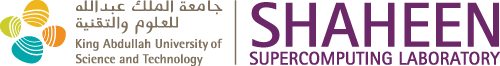 KAUST Supercomputing Laboratory HPC SystemsIndividual Access Application (IAA)For KSL Office Use OnlyVersion Control:Please complete the following as fully as possible:KAUST Users Only:Access requested to:List ALL locations from where you will access the KAUST HPC systems:On behalf of<insert organisation name>, I approve this application for access to the KAUST ‘Shaheen’ HPC systems (see Note 3):Approver Signature:	___________________	Date:	_________________Print Name:	___________________	Title:	_________________Email:		___________________	Tel No.	_________________Notes:All applications for individual access to the KAUST ‘Shaheen’ HPC systems must be approved by a person within your organisation that is authorised to approve applications on behalf of your organisation.Only email addresses from the organisation applying for access will be allowed, i.e. email addresses from gmail, hotmail, etc. will not be permitted.Mobile phone numbers will only be permitted if the applicant also provides a landline number located at the location of the organisation.Passwords will be denied to anyone whose activity does not conform to the ‘Shaheen’ HPC Systems Terms &Conditions of Usage referenced below.  Misuse of passwords by users will result in denial of further access to the HPC systems at KAUST.HPC Systems Terms & Conditions of Usage (see Note 4 above)The terms and conditions for usage of the ‘Shaheen’ HPC systems at KAUST are detailed in ‘KSL Shaheen HPC Systems Terms & Conditions of Usage’:DeclarationI, <insert full name>of<insert organisation>, agree that:I have fully read, understood, and agree to comply with the KAUST ‘Shaheen’ HPC System Usage Terms &Conditions as stated in ‘KSL Shaheen HPC Systems Terms & Conditions of Usage’.I understand that I must submit a project proposal to request an allocation of KAUST ‘Shaheen’ HPC resources and that those resources will be provided only after my project proposal has been assessed and approved by theKAUST Supercomputing Laboratory (KSL)ManagementCommittee which manages the ‘Shaheen’ HPC systems at KAUST. I will immediately advise the relevant KAUST authorities of any suspected breach of the above mentioned Terms & Conditions of Usage, or any change in my circumstances or usage of the systems.User Signature:	__________________________________________Name:	__________________________________________Date:	___________________________Once signed, please email a.PDF scan of the application and the following documents:Passport (including photo)Organisation/Company IDto: help@hpc.kaust.edu.sa.OR – upload a .PDF scan of the application and the documents to:
https://www.hpc.kaust.edu.sa/secure-submit/OR – courier/deliver a hard copy of the application and the documents to:KAUST Supercomputing Laboratory4700 King Abdullah University of Science and TechnologyAl Khawarizmi Building (1)Thuwal 23955-6900Kingdom of Saudi ArabiaFor KSL Office Use OnlyFull Name:Organisation:ProjectPrincipal Investigator (PI)Approved:Yes  /  NoApproval Date:User ID Issued:Document Owner(s)Andrew Winfer – KSL HPC Systems Team LeadVersionDateAuthorChange Description1.02 Oct 09Richard OrmeFinal Draft(under review by KAUST Legal)1.124 Oct 09Richard OrmeRevision 11.228 Oct 09Richard OrmeRevision 21.315 Nov 09Richard OrmeAllow scanned submission1.422 Feb 10Richard OrmeGeneral revision1.59 Aug 10Richard OrmeRevised helpdesk email address1.61 Mar 11Richard OrmeAdd secure upload URL & format review1.79 Jul 11Richard OrmeAmended mailing address1.85 Mar 13Andrew WinferFormatting2.025 May 15Andrew WinferAdded Shaheen II2.116 Aug 16Andrew WinferRemoved Shaheen I and NeserDepartment:Email (see Note 1):Tel (see Note 2):Mobile Tel No.Date of Birth (dd/mm/yy):Nationality at Birth:Current Nationality:Other Nationalities:KAUST Portal User Name:SystemYes / No‘Shaheen’ Cray XC40LocationFull Street Address IP Address/Address RangeAccess Approved:Yes/ NoApprover:Conditions of Access:Conditions of Access:User ID:UID Issue Date:UID Issued By:KSL File Ref:Notes: